Organizator:Zagrebački maslinarski institut , Augusta Šenoe 37, Mala Gorica, 10431 Sveta Nedjeljawww.zagreboliveinstitute.hrPRIJAVA/UGOVOR   ZA SUDJELOVANJE NA4.FESTIVALU MASLINA U ZAGREBU 2019.23&24.veljače 2019.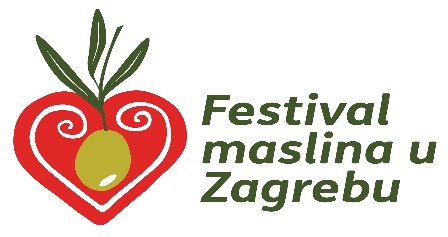 Kratki opis izlagača :ZAKUP IZLOŽBENOG PROSTORA Narudžba izložbenog prostora od 4 m2 po cijeni 1.200,00 kn (PDV uključen) Osnovni paket Cijena uključuje: - Promo pult/stol - Barsku stolicu 1 kom - Priključak el. struje - Akreditaciju 1 kom - Upis u katalog izlagača – osnovni podaci o izlagačuDodatne usluge:NARUDŽBA : Zakup izložbenog prostora  kn: 		__________________ Dodatne usluge kn : 		__________________	_Dodatne usluge kn  : 		__________________		_Ukupno kn (s PDV-om): __: 		__________________		_Potpisom ove prijave potvrđujemo svoje sudjelovanje na sajmu i prihvaćamo uvjete i cijenu organizatora, kao i sve navedene uvjete izlaganja.IZJAVA O DAVANJU  SUGLASNOSTI ZA PRIKUPLJANJE I DALJNU OBRADU OSOBNIH PODATAKA  Pod kaznenom i materijalnom odgovornošću izjavljujem da su svi podaci iz zahtjeva i dostavljene dokumentacije istiniti. Ovime dajem suglasnost da Zagrebački maslinarski institut ima pravo na obradu, provjeru i čuvanje podataka u skladu sa važećim zakonskim propisima. Slijedom navedenog, izjavljujem da sam podnošenjem zahtjeva koja sadrži moje osobne podatke, uz traženu dokumentaciju, dao privolu za njihovo prikupljanje i obradu.U _		_______________ ,dana 		_______________Potpis odgovorne osobe :		__________________	Naručeni iznos za izlaganje uplatiti na žiro račun Zagrebački maslinarski institut: .     Augusta Šenoe 37, Mala Gorica, 10431 Sveta NedjeljaIBAN: HR8224840081105771810, model HR99 Svrha doznake : Nastup na 4.Festivalu maslina – izlagač xy_Molimo, prijavu i promomaterijal za slučaj oglašavanja pošaljete obavezno sa kopijom uplatnice i proslijedite putem e-maila na info@zagreboliveinstitute.hr  ili na adresu Udruge do 5.veljače 2019.g. Za dodatne mogućnosti izlaganja, te pitanja vezana uz prodajnu izložbu, molim Vas obratite se :gđi. Božici Kliman, 
Tel.: 098 4811 92 , E-mail : bozica.kliman@yahoo.comili g.Renatu Balenu  na: Tel.: 383 007, E-mail: renbalen1@gmail.comViše informacija kao i naknadne obavijesti o Festivalu možete pronaći na  www.zagreboliveinstitute.hr. Za sva dodatna pitanja slobodno nam se obratite na info@zagreboliveinstitute.hr ili na adresu udruge. Naziv izlagača (Obrt, OPG, Poduzeće) :Naziv na natpisnoj ploči štanda                      ( uključujući i lokaciju):Adresa :OIB ili MB:Kontakt telefon:Kontakt e-.mail:Osoba za kontakt: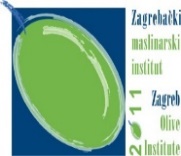 ZAGREBAČKI MASLINARSKI INSTITUTAugusta Šenoe 37,Mala Gorica, 10431 Sv. Nedjeljainfo@zagreboliveinstitute.hrwww.zagreboliveinstitute.hr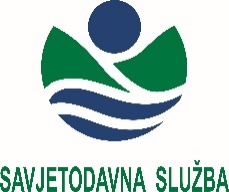 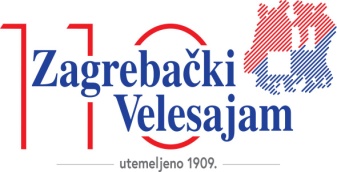 Večera Gastro globus (22.2.2019.)200,00 kn (PDV uključen)/ po osobiIzlaganje na internetskoj stranici Festivala ( Stranica Udruge )1.000,00 kn (PDV uključen)/mjesec dana oglašavanjaOglašavanje u katalogu Festivala ( odobrava se popust od 15% za izlagače) 1.800 kn /A4 stranica 900 kn ½ A4 stranicaZAGREBAČKI MASLINARSKI INSTITUTAugusta Šenoe 37,Mala Gorica, 10431 Sv. Nedjeljainfo@zagreboliveinstitute.hrwww.zagreboliveinstitute.hrZAGREBAČKI MASLINARSKI INSTITUTAugusta Šenoe 37,Mala Gorica, 10431 Sv. Nedjeljainfo@zagreboliveinstitute.hrwww.zagreboliveinstitute.hr